Dzień Dziecka i …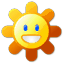 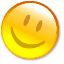          1 czerwca, mimo zimna i padającego deszczu, w naszej szkole odbył się Dzień Dziecka i Dzień Sportu. Po życzeniach złożonych uczniom przez nauczycieli  uczennice klasy II b przedstawiły prezentację ,,Sporty olimpijskie’’, wprowadzając nas w klimat zbliżających się Euro 2012 i Igrzysk Olimpijskich w Londynie. Następnie reprezentacje klas gimnazjalnych przystąpiły do konkursu wiedzy o sporcie i zdrowym stylu życia. Zwyciężyła klasa III b przed II b i III a. Potem odbył się gimnazjalny Omnibus, który co roku wzbudza emocje nie tylko sportowe. W tym roku został nim Rafał Rowiński z III b, który wykazał się nie tylko wiedzą ogólną, ale znajomością…polskich seriali.         Po przerwie uczniowie gimnazjum wystartowali w sztafecie ortograficznej, karkołomnej konkurencji wymagającej znajomości ortograficznych zasad, żelaznej kondycji i dobrej pamięci. Tryumfowała drużyna z III b. Nie zabrakło również typowo sportowych konkurencji: żonglerki, strzałów na bramkę i sztafet. Po sportowych emocjach przyszedł czas na konkurs piosenki anglojęzycznej. Zwyciężyły w nim Justyna Czerobka i Patrycja Suchocka z III b, które zaśpiewały,,Killing me softly’’ (cover przeboju Roberty Flack w wersji Fugees).         Gdy podsumowano wyniki wszystkich konkursów i konkurencji, okazało się, że tytułNajsprawniejszej klasy otrzymała III a. Wszystkim laureatom wręczono dyplomy i nagrody, a na koniec odśpiewano piosenkę zespołu Queen ,,We are the champions’’. Rzeczywiście wszyscy okazali się mistrzami. Zostali nimi przede wszystkim uczniowie Szkoły Podstawowej, którzy wraz z rodzicami uczestniczyli w Festynie Rodzinnym, zorganizowanym na sali gimnastycznej.         W czasie Dnia Dziecka odbyła się loteria fantowa, z której dochód został przeznaczony na pomoc naszej chorej koleżance Basi.         Wszystkim życzymy spełnienia marzeń, bo przecież każdy z Nas ma w sobie coś z dziecka…Izabela Rzepnicka